Projekt- Zajęcia korekcyjno- kompensacyjne kl. I08.05.2020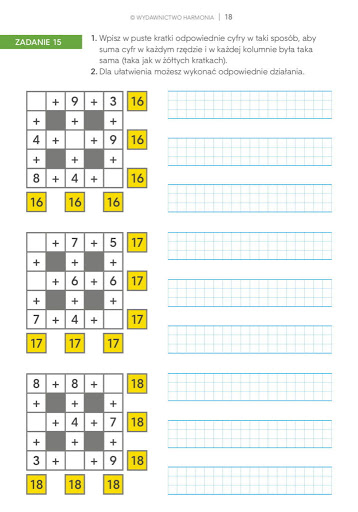 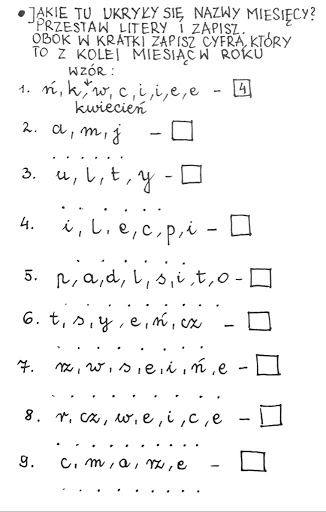 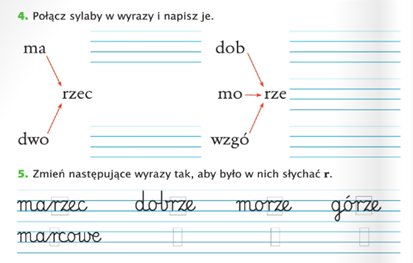 Pokoloruj rysunek, wytnij po liniach i ułóż puzzle. Gotowy obrazek przyklej na kartkę. 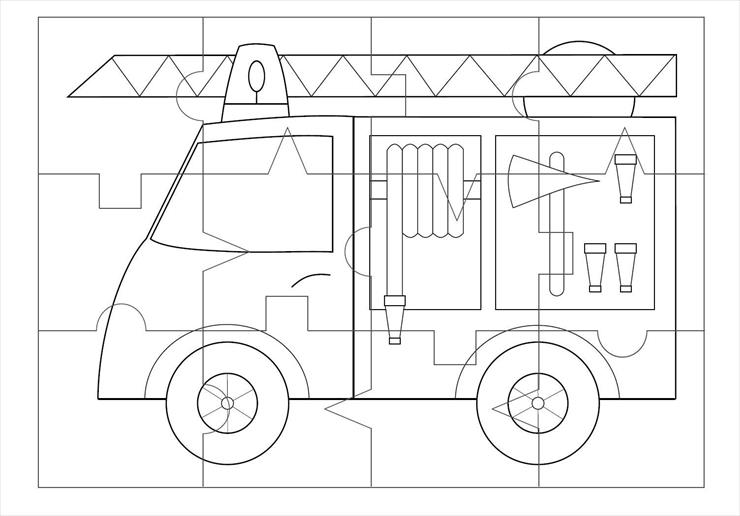 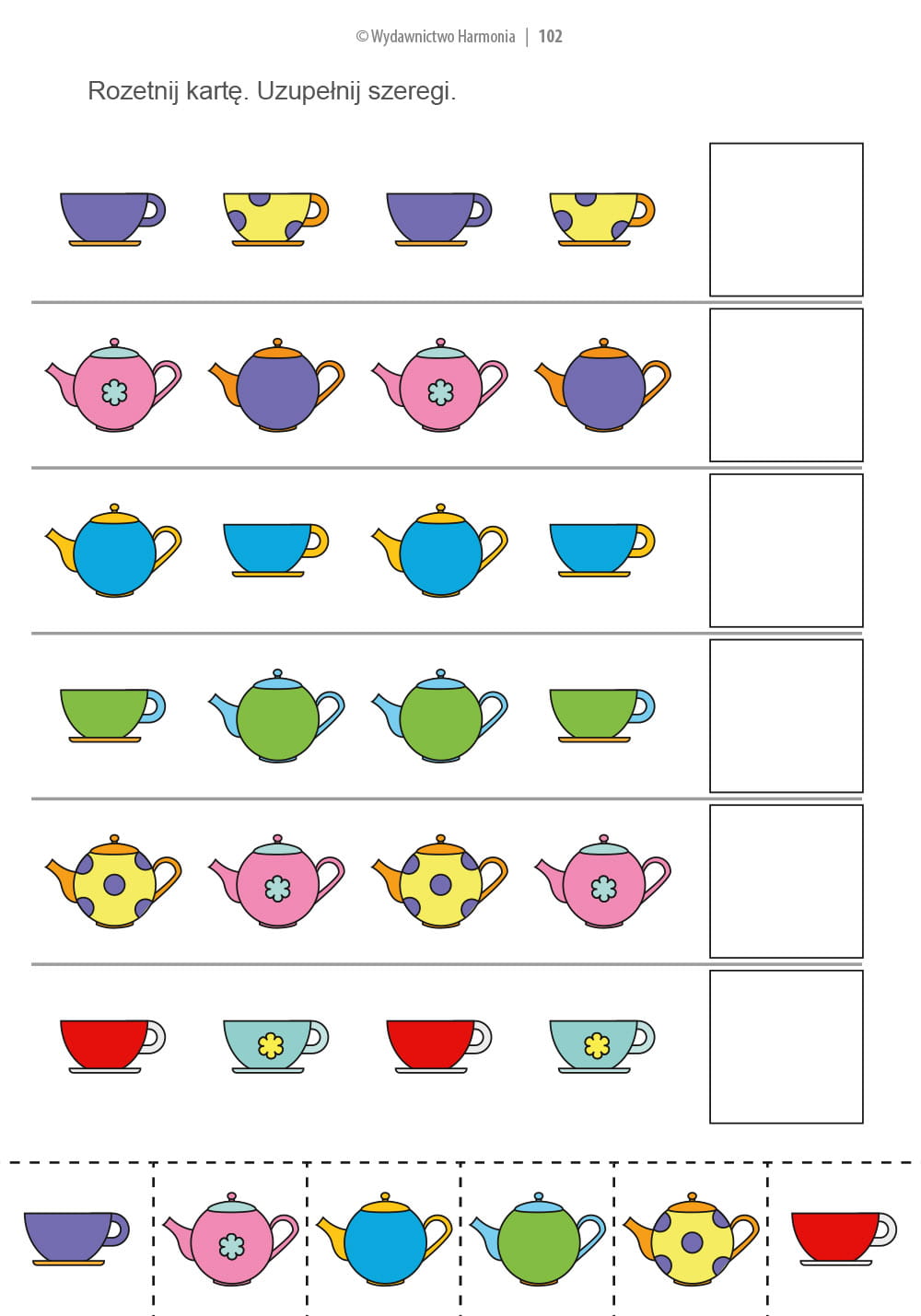 